NAME: OMOLADE BRIGHT AYOMIDEDEPT: COMPUTER SCIENCEMATRIC NO: 19/SCI01/078NUMBER 1b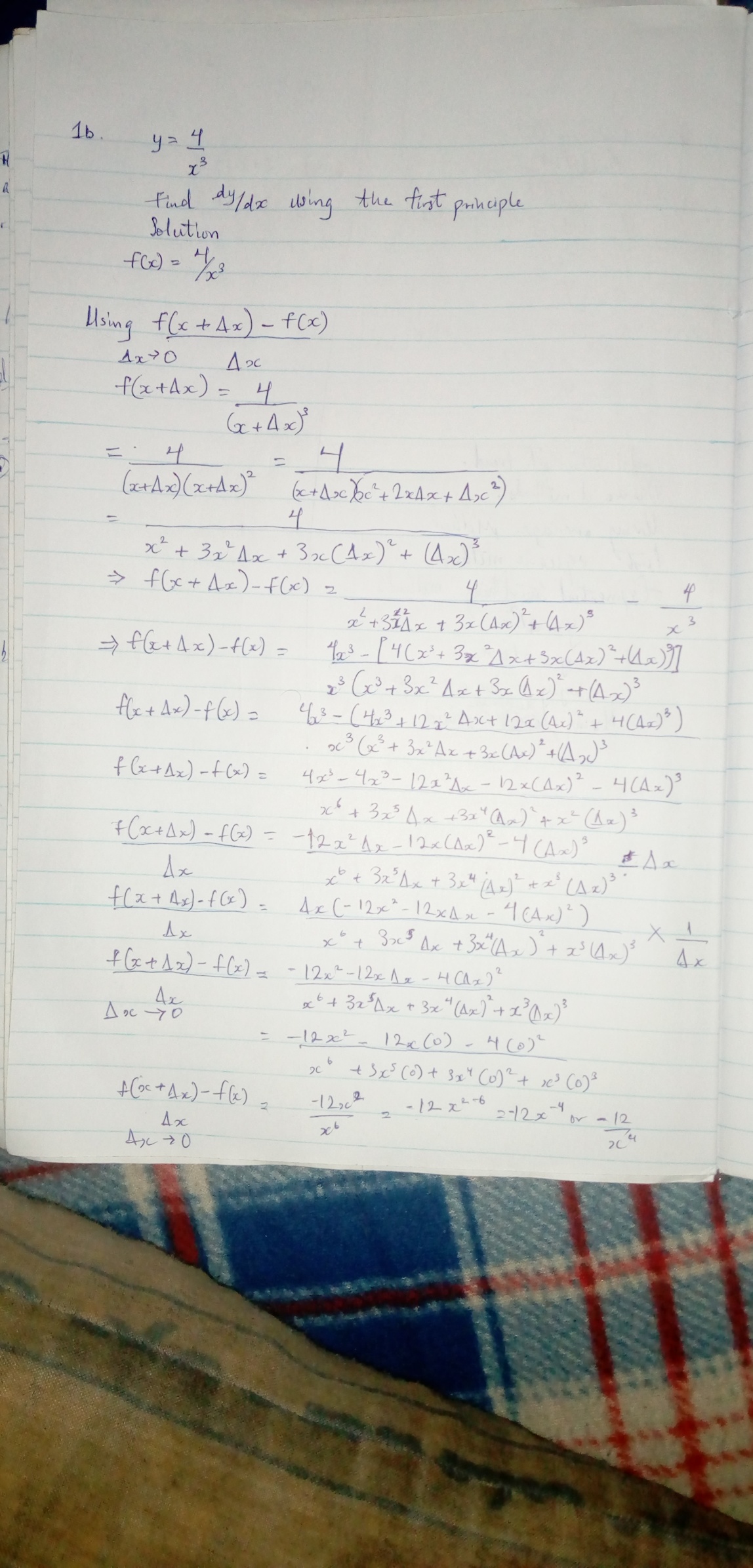 NUMBER 2a and 2b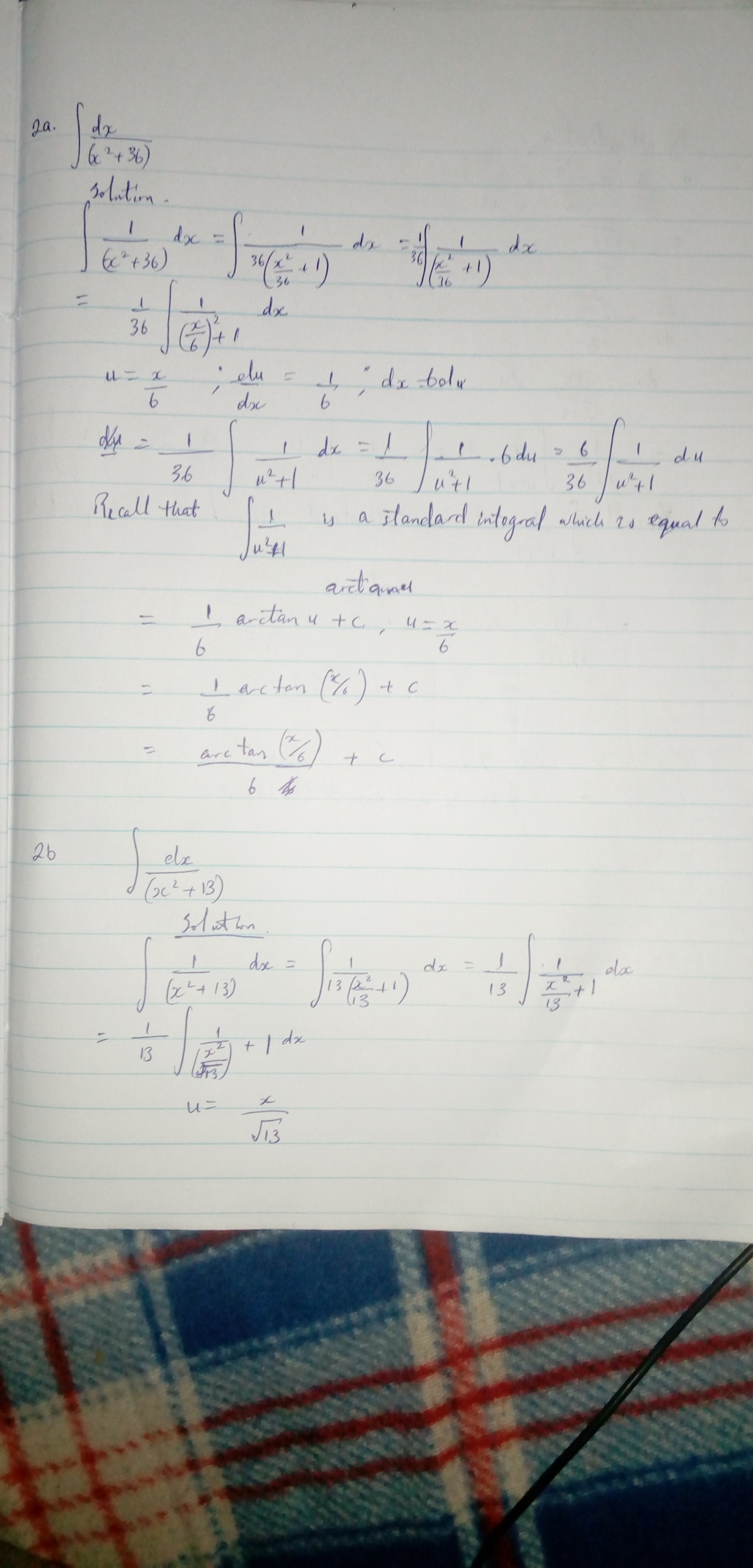 NUMBER 2b continued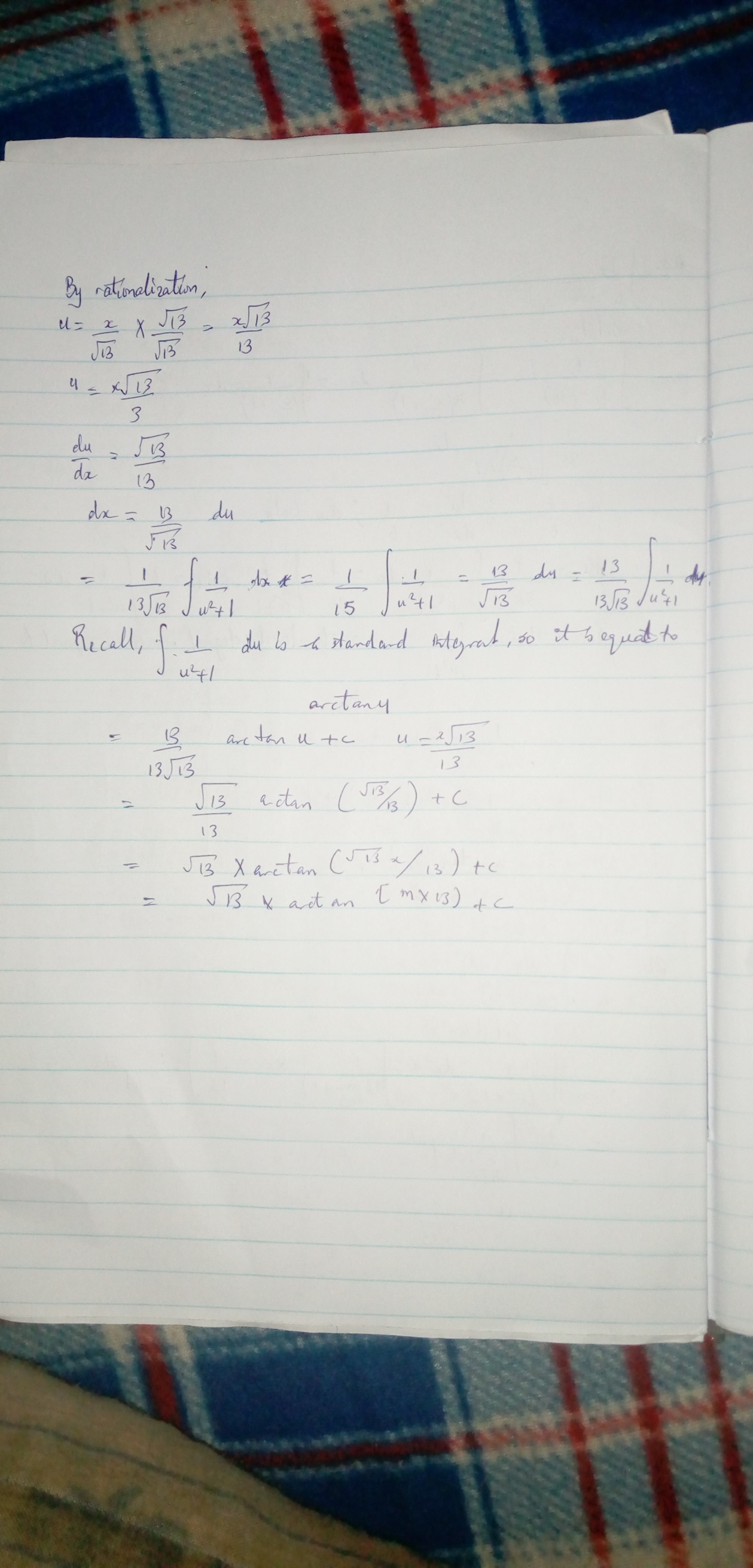 